Publicado en Madrid el 07/10/2019 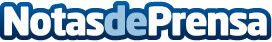 DHL es uno de los Mejores Lugares para Trabajar del Mundo, reconocido por Great Place to Work®DHL Express ha sido incluida este año en la lista, como una de las mejores 25 multinacionales para trabajar, por tercera vez consecutiva. En 2019, DHL Express ha ascendido dos puestos respecto de 2018, ocupando el cuarto puestoDatos de contacto:Noelia Perlacia915191005Nota de prensa publicada en: https://www.notasdeprensa.es/dhl-es-uno-de-los-mejores-lugares-para_2 Categorias: Internacional Logística Recursos humanos Consumo http://www.notasdeprensa.es